Associazione Italiana Biblioteche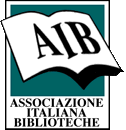 Sezione SardegnaRILEVAZIONE INDICE DI GRADIMENTO SUI CORSI IN PROGRAMMAZIONE NEL 2018Caro associato,la Sezione Sardegna dell'AIB chiede la tua collaborazione per la selezione delle prossime iniziative di aggiornamento e, al fine di realizzare un piano formativo più vicino possibile alle esigenze di ogni tipologia di biblioteca, ti invita ad indicare con una X il tuo livello di gradimento per ogni proposta sotto elencata, la sede preferita ed, eventualmente, altri corsi desiderati.Grazie la tua preziosa collaborazioneDati del richiedenteNome ………………………………………………… Cognome ……………………………………… Sede di lavoro………………………………………………………………………………………………Conoscere gli utenti per "comunicare" la biblioteca.Rilevazione dati statistici, compresi quelli delle pagine social. Come leggerli, interpretarli e intervenire. Vengono passate in rassegna le metodologie per la ricerca sociale e le principali tecniche di rilevazione – questionario strutturato, intervista in profondità, focus group, osservazione – e analisi dei dati. Si entra nel merito della morfologia dei dati – dati testuali, dati strutturati, big data etc. – e delle diverse possibilità di analisi e visualizzazione.Conoscere gli utenti per "comunicare" la biblioteca.Rilevazione dati statistici, compresi quelli delle pagine social. Come leggerli, interpretarli e intervenire. Vengono passate in rassegna le metodologie per la ricerca sociale e le principali tecniche di rilevazione – questionario strutturato, intervista in profondità, focus group, osservazione – e analisi dei dati. Si entra nel merito della morfologia dei dati – dati testuali, dati strutturati, big data etc. – e delle diverse possibilità di analisi e visualizzazione.Conoscere gli utenti per "comunicare" la biblioteca.Rilevazione dati statistici, compresi quelli delle pagine social. Come leggerli, interpretarli e intervenire. Vengono passate in rassegna le metodologie per la ricerca sociale e le principali tecniche di rilevazione – questionario strutturato, intervista in profondità, focus group, osservazione – e analisi dei dati. Si entra nel merito della morfologia dei dati – dati testuali, dati strutturati, big data etc. – e delle diverse possibilità di analisi e visualizzazione.Conoscere gli utenti per "comunicare" la biblioteca.Rilevazione dati statistici, compresi quelli delle pagine social. Come leggerli, interpretarli e intervenire. Vengono passate in rassegna le metodologie per la ricerca sociale e le principali tecniche di rilevazione – questionario strutturato, intervista in profondità, focus group, osservazione – e analisi dei dati. Si entra nel merito della morfologia dei dati – dati testuali, dati strutturati, big data etc. – e delle diverse possibilità di analisi e visualizzazione.Conoscere gli utenti per "comunicare" la biblioteca.Rilevazione dati statistici, compresi quelli delle pagine social. Come leggerli, interpretarli e intervenire. Vengono passate in rassegna le metodologie per la ricerca sociale e le principali tecniche di rilevazione – questionario strutturato, intervista in profondità, focus group, osservazione – e analisi dei dati. Si entra nel merito della morfologia dei dati – dati testuali, dati strutturati, big data etc. – e delle diverse possibilità di analisi e visualizzazione.Conoscere gli utenti per "comunicare" la biblioteca.Rilevazione dati statistici, compresi quelli delle pagine social. Come leggerli, interpretarli e intervenire. Vengono passate in rassegna le metodologie per la ricerca sociale e le principali tecniche di rilevazione – questionario strutturato, intervista in profondità, focus group, osservazione – e analisi dei dati. Si entra nel merito della morfologia dei dati – dati testuali, dati strutturati, big data etc. – e delle diverse possibilità di analisi e visualizzazione.GRADIMENTO CORSOGRADIMENTO CORSOGRADIMENTO CORSOGRADIMENTO CORSOGRADIMENTO CORSOGRADIMENTO CORSOIndifferentePocoPocoAbbastanzaMoltoSede⃞⃞⃞⃞⃞⃞I gruppi di lettura di adolescenti e giovani, esperienze a confronto.Il corso si propone di suggerire modalità di costituzione, coordinamento e funzionamento dei gruppi di lettura; sensibilizzare a un possibile impegno dei bibliotecari in questo ambito; presentare buone pratiche ed esperienze  di conduzione di GdL. Adolescenti, lettura e biblioteca: una triangolazione possibile - La rappresentazione degli adolescenti (nei romanzi, nei film, nelle analisi sociologiche, ecc.) e le sue falsificazioni - Gli adolescenti e la lettura 3.0 - Perché proporre un gruppo di lettura agli adolescenti.I gruppi di lettura di adolescenti e giovani, esperienze a confronto.Il corso si propone di suggerire modalità di costituzione, coordinamento e funzionamento dei gruppi di lettura; sensibilizzare a un possibile impegno dei bibliotecari in questo ambito; presentare buone pratiche ed esperienze  di conduzione di GdL. Adolescenti, lettura e biblioteca: una triangolazione possibile - La rappresentazione degli adolescenti (nei romanzi, nei film, nelle analisi sociologiche, ecc.) e le sue falsificazioni - Gli adolescenti e la lettura 3.0 - Perché proporre un gruppo di lettura agli adolescenti.I gruppi di lettura di adolescenti e giovani, esperienze a confronto.Il corso si propone di suggerire modalità di costituzione, coordinamento e funzionamento dei gruppi di lettura; sensibilizzare a un possibile impegno dei bibliotecari in questo ambito; presentare buone pratiche ed esperienze  di conduzione di GdL. Adolescenti, lettura e biblioteca: una triangolazione possibile - La rappresentazione degli adolescenti (nei romanzi, nei film, nelle analisi sociologiche, ecc.) e le sue falsificazioni - Gli adolescenti e la lettura 3.0 - Perché proporre un gruppo di lettura agli adolescenti.I gruppi di lettura di adolescenti e giovani, esperienze a confronto.Il corso si propone di suggerire modalità di costituzione, coordinamento e funzionamento dei gruppi di lettura; sensibilizzare a un possibile impegno dei bibliotecari in questo ambito; presentare buone pratiche ed esperienze  di conduzione di GdL. Adolescenti, lettura e biblioteca: una triangolazione possibile - La rappresentazione degli adolescenti (nei romanzi, nei film, nelle analisi sociologiche, ecc.) e le sue falsificazioni - Gli adolescenti e la lettura 3.0 - Perché proporre un gruppo di lettura agli adolescenti.I gruppi di lettura di adolescenti e giovani, esperienze a confronto.Il corso si propone di suggerire modalità di costituzione, coordinamento e funzionamento dei gruppi di lettura; sensibilizzare a un possibile impegno dei bibliotecari in questo ambito; presentare buone pratiche ed esperienze  di conduzione di GdL. Adolescenti, lettura e biblioteca: una triangolazione possibile - La rappresentazione degli adolescenti (nei romanzi, nei film, nelle analisi sociologiche, ecc.) e le sue falsificazioni - Gli adolescenti e la lettura 3.0 - Perché proporre un gruppo di lettura agli adolescenti.I gruppi di lettura di adolescenti e giovani, esperienze a confronto.Il corso si propone di suggerire modalità di costituzione, coordinamento e funzionamento dei gruppi di lettura; sensibilizzare a un possibile impegno dei bibliotecari in questo ambito; presentare buone pratiche ed esperienze  di conduzione di GdL. Adolescenti, lettura e biblioteca: una triangolazione possibile - La rappresentazione degli adolescenti (nei romanzi, nei film, nelle analisi sociologiche, ecc.) e le sue falsificazioni - Gli adolescenti e la lettura 3.0 - Perché proporre un gruppo di lettura agli adolescenti.GRADIMENTO CORSOGRADIMENTO CORSOGRADIMENTO CORSOGRADIMENTO CORSOGRADIMENTO CORSOGRADIMENTO CORSOIndifferentePocoPocoAbbastanzaMoltoSede⃞⃞⃞⃞⃞⃞Corso avanzato sulla WebDewey e la DDC: la costruzione dei numeri.Conoscere gli aspetti della sintesi di nuovi numeri nella DDC e l’uso del costruttore automatico di numeri nella WebDewey. la DDC classificazione enumerativa-sintetica:la sintesi nelle classificazioni bibliografiche le tavole ausiliariele tavole di addizionela costruzione dei numeri nella DDC: principi, esempi e casi problematici la WebDewey e i numeri costruitiil costruttore di numeri: esempi e casi problematici il costruttore di numeri: salvataggio localeil costruttore di numeri: proposte alla Redazione italiana il costruttore: limiti nell’utilizzoCorso avanzato sulla WebDewey e la DDC: la costruzione dei numeri.Conoscere gli aspetti della sintesi di nuovi numeri nella DDC e l’uso del costruttore automatico di numeri nella WebDewey. la DDC classificazione enumerativa-sintetica:la sintesi nelle classificazioni bibliografiche le tavole ausiliariele tavole di addizionela costruzione dei numeri nella DDC: principi, esempi e casi problematici la WebDewey e i numeri costruitiil costruttore di numeri: esempi e casi problematici il costruttore di numeri: salvataggio localeil costruttore di numeri: proposte alla Redazione italiana il costruttore: limiti nell’utilizzoCorso avanzato sulla WebDewey e la DDC: la costruzione dei numeri.Conoscere gli aspetti della sintesi di nuovi numeri nella DDC e l’uso del costruttore automatico di numeri nella WebDewey. la DDC classificazione enumerativa-sintetica:la sintesi nelle classificazioni bibliografiche le tavole ausiliariele tavole di addizionela costruzione dei numeri nella DDC: principi, esempi e casi problematici la WebDewey e i numeri costruitiil costruttore di numeri: esempi e casi problematici il costruttore di numeri: salvataggio localeil costruttore di numeri: proposte alla Redazione italiana il costruttore: limiti nell’utilizzoCorso avanzato sulla WebDewey e la DDC: la costruzione dei numeri.Conoscere gli aspetti della sintesi di nuovi numeri nella DDC e l’uso del costruttore automatico di numeri nella WebDewey. la DDC classificazione enumerativa-sintetica:la sintesi nelle classificazioni bibliografiche le tavole ausiliariele tavole di addizionela costruzione dei numeri nella DDC: principi, esempi e casi problematici la WebDewey e i numeri costruitiil costruttore di numeri: esempi e casi problematici il costruttore di numeri: salvataggio localeil costruttore di numeri: proposte alla Redazione italiana il costruttore: limiti nell’utilizzoCorso avanzato sulla WebDewey e la DDC: la costruzione dei numeri.Conoscere gli aspetti della sintesi di nuovi numeri nella DDC e l’uso del costruttore automatico di numeri nella WebDewey. la DDC classificazione enumerativa-sintetica:la sintesi nelle classificazioni bibliografiche le tavole ausiliariele tavole di addizionela costruzione dei numeri nella DDC: principi, esempi e casi problematici la WebDewey e i numeri costruitiil costruttore di numeri: esempi e casi problematici il costruttore di numeri: salvataggio localeil costruttore di numeri: proposte alla Redazione italiana il costruttore: limiti nell’utilizzoCorso avanzato sulla WebDewey e la DDC: la costruzione dei numeri.Conoscere gli aspetti della sintesi di nuovi numeri nella DDC e l’uso del costruttore automatico di numeri nella WebDewey. la DDC classificazione enumerativa-sintetica:la sintesi nelle classificazioni bibliografiche le tavole ausiliariele tavole di addizionela costruzione dei numeri nella DDC: principi, esempi e casi problematici la WebDewey e i numeri costruitiil costruttore di numeri: esempi e casi problematici il costruttore di numeri: salvataggio localeil costruttore di numeri: proposte alla Redazione italiana il costruttore: limiti nell’utilizzoGRADIMENTO CORSOGRADIMENTO CORSOGRADIMENTO CORSOGRADIMENTO CORSOGRADIMENTO CORSOGRADIMENTO CORSOIndifferentePocoAbbastanzaAbbastanzaMoltoSede⃞⃞⃞⃞⃞⃞Leggere e far leggere tra biblioteca e scuola.La biblioteca per ragazzi trova da sempre, come interlocutore naturale sul territorio, la scuola. Questo vale specialmente in molte realtà italiane dove, a fronte di una mancanza di legislazione e di pianificazione relativa  alla biblioteca scolastica, la biblioteca civica svolge il suo servizio anche a vantaggio delle classi, sia nel prestito diretto che nelle iniziative dedicate. Quali possono essere le modalità per costruire lettori insieme agli insegnanti? E quali i testi migliori da proporre, sia per sviluppare un’attitudine alla qualità nei ragazzi sia per coinvolgere nella proposta della biblioteca tutte le materie, uscendo quindi dalle semplici proposte di narrativa e dando spazio anche alle scienze, alla musica, alla storia, alla scoperta del mondo? Ci si propone di costruire un discorso organico che punti a dare strumenti e spunti pratici ai partecipanti per potersi costantemente aggiornare sulle nuove uscite editoriali e insieme per costruire percorsi, proposte, attività che possano essere coinvolgenti per le classi della scuola materna, primaria e secondaria di primo grado. Ci si propone inoltre di partire dall’analisi e dal confronto delle esperienze già messe in atto dai partecipanti, in modo da dare indicazioni il più utili possibili alle diverse realtà presenti sul territorio.Leggere e far leggere tra biblioteca e scuola.La biblioteca per ragazzi trova da sempre, come interlocutore naturale sul territorio, la scuola. Questo vale specialmente in molte realtà italiane dove, a fronte di una mancanza di legislazione e di pianificazione relativa  alla biblioteca scolastica, la biblioteca civica svolge il suo servizio anche a vantaggio delle classi, sia nel prestito diretto che nelle iniziative dedicate. Quali possono essere le modalità per costruire lettori insieme agli insegnanti? E quali i testi migliori da proporre, sia per sviluppare un’attitudine alla qualità nei ragazzi sia per coinvolgere nella proposta della biblioteca tutte le materie, uscendo quindi dalle semplici proposte di narrativa e dando spazio anche alle scienze, alla musica, alla storia, alla scoperta del mondo? Ci si propone di costruire un discorso organico che punti a dare strumenti e spunti pratici ai partecipanti per potersi costantemente aggiornare sulle nuove uscite editoriali e insieme per costruire percorsi, proposte, attività che possano essere coinvolgenti per le classi della scuola materna, primaria e secondaria di primo grado. Ci si propone inoltre di partire dall’analisi e dal confronto delle esperienze già messe in atto dai partecipanti, in modo da dare indicazioni il più utili possibili alle diverse realtà presenti sul territorio.Leggere e far leggere tra biblioteca e scuola.La biblioteca per ragazzi trova da sempre, come interlocutore naturale sul territorio, la scuola. Questo vale specialmente in molte realtà italiane dove, a fronte di una mancanza di legislazione e di pianificazione relativa  alla biblioteca scolastica, la biblioteca civica svolge il suo servizio anche a vantaggio delle classi, sia nel prestito diretto che nelle iniziative dedicate. Quali possono essere le modalità per costruire lettori insieme agli insegnanti? E quali i testi migliori da proporre, sia per sviluppare un’attitudine alla qualità nei ragazzi sia per coinvolgere nella proposta della biblioteca tutte le materie, uscendo quindi dalle semplici proposte di narrativa e dando spazio anche alle scienze, alla musica, alla storia, alla scoperta del mondo? Ci si propone di costruire un discorso organico che punti a dare strumenti e spunti pratici ai partecipanti per potersi costantemente aggiornare sulle nuove uscite editoriali e insieme per costruire percorsi, proposte, attività che possano essere coinvolgenti per le classi della scuola materna, primaria e secondaria di primo grado. Ci si propone inoltre di partire dall’analisi e dal confronto delle esperienze già messe in atto dai partecipanti, in modo da dare indicazioni il più utili possibili alle diverse realtà presenti sul territorio.Leggere e far leggere tra biblioteca e scuola.La biblioteca per ragazzi trova da sempre, come interlocutore naturale sul territorio, la scuola. Questo vale specialmente in molte realtà italiane dove, a fronte di una mancanza di legislazione e di pianificazione relativa  alla biblioteca scolastica, la biblioteca civica svolge il suo servizio anche a vantaggio delle classi, sia nel prestito diretto che nelle iniziative dedicate. Quali possono essere le modalità per costruire lettori insieme agli insegnanti? E quali i testi migliori da proporre, sia per sviluppare un’attitudine alla qualità nei ragazzi sia per coinvolgere nella proposta della biblioteca tutte le materie, uscendo quindi dalle semplici proposte di narrativa e dando spazio anche alle scienze, alla musica, alla storia, alla scoperta del mondo? Ci si propone di costruire un discorso organico che punti a dare strumenti e spunti pratici ai partecipanti per potersi costantemente aggiornare sulle nuove uscite editoriali e insieme per costruire percorsi, proposte, attività che possano essere coinvolgenti per le classi della scuola materna, primaria e secondaria di primo grado. Ci si propone inoltre di partire dall’analisi e dal confronto delle esperienze già messe in atto dai partecipanti, in modo da dare indicazioni il più utili possibili alle diverse realtà presenti sul territorio.Leggere e far leggere tra biblioteca e scuola.La biblioteca per ragazzi trova da sempre, come interlocutore naturale sul territorio, la scuola. Questo vale specialmente in molte realtà italiane dove, a fronte di una mancanza di legislazione e di pianificazione relativa  alla biblioteca scolastica, la biblioteca civica svolge il suo servizio anche a vantaggio delle classi, sia nel prestito diretto che nelle iniziative dedicate. Quali possono essere le modalità per costruire lettori insieme agli insegnanti? E quali i testi migliori da proporre, sia per sviluppare un’attitudine alla qualità nei ragazzi sia per coinvolgere nella proposta della biblioteca tutte le materie, uscendo quindi dalle semplici proposte di narrativa e dando spazio anche alle scienze, alla musica, alla storia, alla scoperta del mondo? Ci si propone di costruire un discorso organico che punti a dare strumenti e spunti pratici ai partecipanti per potersi costantemente aggiornare sulle nuove uscite editoriali e insieme per costruire percorsi, proposte, attività che possano essere coinvolgenti per le classi della scuola materna, primaria e secondaria di primo grado. Ci si propone inoltre di partire dall’analisi e dal confronto delle esperienze già messe in atto dai partecipanti, in modo da dare indicazioni il più utili possibili alle diverse realtà presenti sul territorio.Leggere e far leggere tra biblioteca e scuola.La biblioteca per ragazzi trova da sempre, come interlocutore naturale sul territorio, la scuola. Questo vale specialmente in molte realtà italiane dove, a fronte di una mancanza di legislazione e di pianificazione relativa  alla biblioteca scolastica, la biblioteca civica svolge il suo servizio anche a vantaggio delle classi, sia nel prestito diretto che nelle iniziative dedicate. Quali possono essere le modalità per costruire lettori insieme agli insegnanti? E quali i testi migliori da proporre, sia per sviluppare un’attitudine alla qualità nei ragazzi sia per coinvolgere nella proposta della biblioteca tutte le materie, uscendo quindi dalle semplici proposte di narrativa e dando spazio anche alle scienze, alla musica, alla storia, alla scoperta del mondo? Ci si propone di costruire un discorso organico che punti a dare strumenti e spunti pratici ai partecipanti per potersi costantemente aggiornare sulle nuove uscite editoriali e insieme per costruire percorsi, proposte, attività che possano essere coinvolgenti per le classi della scuola materna, primaria e secondaria di primo grado. Ci si propone inoltre di partire dall’analisi e dal confronto delle esperienze già messe in atto dai partecipanti, in modo da dare indicazioni il più utili possibili alle diverse realtà presenti sul territorio.GRADIMENTO CORSOGRADIMENTO CORSOGRADIMENTO CORSOGRADIMENTO CORSOGRADIMENTO CORSOGRADIMENTO CORSOIndifferentePocoAbbastanzaAbbastanzaMoltoSede⃞⃞⃞⃞⃞⃞Diritto d’autore e valorizzazione dei beni culturali onlineIl corso di aggiornamento affronterà il tema del diritto d'autore e del digitale all'interno della normativa italiana per delineare gli aspetti legislativi e gestionali legati all'attività bibliotecaria, mediatecaria e cinetecaria.Il continuo evolversi delle norme giuridiche relative al diritto d'autore, e la crescente presenza negli istituti culturali dei media digitali, nonché la necessità di utilizzare la rete internet per veicolare contenuti e conoscenza, rende l'aggiornamento in materia un momento di primaria importanza per l'attività gestionale delle teche multimediali.In questo panorama l'operatore culturale ha il compito di conoscere tali aspetti normativi, le corrette modalità di fruizione dei contenuti, ma anche i limiti imposti dalla legge.Diritto d’autore e valorizzazione dei beni culturali onlineIl corso di aggiornamento affronterà il tema del diritto d'autore e del digitale all'interno della normativa italiana per delineare gli aspetti legislativi e gestionali legati all'attività bibliotecaria, mediatecaria e cinetecaria.Il continuo evolversi delle norme giuridiche relative al diritto d'autore, e la crescente presenza negli istituti culturali dei media digitali, nonché la necessità di utilizzare la rete internet per veicolare contenuti e conoscenza, rende l'aggiornamento in materia un momento di primaria importanza per l'attività gestionale delle teche multimediali.In questo panorama l'operatore culturale ha il compito di conoscere tali aspetti normativi, le corrette modalità di fruizione dei contenuti, ma anche i limiti imposti dalla legge.Diritto d’autore e valorizzazione dei beni culturali onlineIl corso di aggiornamento affronterà il tema del diritto d'autore e del digitale all'interno della normativa italiana per delineare gli aspetti legislativi e gestionali legati all'attività bibliotecaria, mediatecaria e cinetecaria.Il continuo evolversi delle norme giuridiche relative al diritto d'autore, e la crescente presenza negli istituti culturali dei media digitali, nonché la necessità di utilizzare la rete internet per veicolare contenuti e conoscenza, rende l'aggiornamento in materia un momento di primaria importanza per l'attività gestionale delle teche multimediali.In questo panorama l'operatore culturale ha il compito di conoscere tali aspetti normativi, le corrette modalità di fruizione dei contenuti, ma anche i limiti imposti dalla legge.Diritto d’autore e valorizzazione dei beni culturali onlineIl corso di aggiornamento affronterà il tema del diritto d'autore e del digitale all'interno della normativa italiana per delineare gli aspetti legislativi e gestionali legati all'attività bibliotecaria, mediatecaria e cinetecaria.Il continuo evolversi delle norme giuridiche relative al diritto d'autore, e la crescente presenza negli istituti culturali dei media digitali, nonché la necessità di utilizzare la rete internet per veicolare contenuti e conoscenza, rende l'aggiornamento in materia un momento di primaria importanza per l'attività gestionale delle teche multimediali.In questo panorama l'operatore culturale ha il compito di conoscere tali aspetti normativi, le corrette modalità di fruizione dei contenuti, ma anche i limiti imposti dalla legge.Diritto d’autore e valorizzazione dei beni culturali onlineIl corso di aggiornamento affronterà il tema del diritto d'autore e del digitale all'interno della normativa italiana per delineare gli aspetti legislativi e gestionali legati all'attività bibliotecaria, mediatecaria e cinetecaria.Il continuo evolversi delle norme giuridiche relative al diritto d'autore, e la crescente presenza negli istituti culturali dei media digitali, nonché la necessità di utilizzare la rete internet per veicolare contenuti e conoscenza, rende l'aggiornamento in materia un momento di primaria importanza per l'attività gestionale delle teche multimediali.In questo panorama l'operatore culturale ha il compito di conoscere tali aspetti normativi, le corrette modalità di fruizione dei contenuti, ma anche i limiti imposti dalla legge.GRADIMENTO CORSOGRADIMENTO CORSOGRADIMENTO CORSOGRADIMENTO CORSOGRADIMENTO CORSOIndifferentePocoAbbastanzaMoltoSede⃞⃞⃞⃞⃞Progettazione e Realizzazione di Siti Web per Bibliotecari e ArchivistiAcquisizione di metodologie di progettazione di servizi interattivi efficaci (mutuate dal campo della interazione uomo – computer). Capacità di creazione, struttura, organizzazione dell'informazione con tecniche e approcci provenienti da campi disciplinari spesso estranei alla biblioteconomia e alla documentazione (visual design, scrittura strutturata).Progettazione e Realizzazione di Siti Web per Bibliotecari e ArchivistiAcquisizione di metodologie di progettazione di servizi interattivi efficaci (mutuate dal campo della interazione uomo – computer). Capacità di creazione, struttura, organizzazione dell'informazione con tecniche e approcci provenienti da campi disciplinari spesso estranei alla biblioteconomia e alla documentazione (visual design, scrittura strutturata).Progettazione e Realizzazione di Siti Web per Bibliotecari e ArchivistiAcquisizione di metodologie di progettazione di servizi interattivi efficaci (mutuate dal campo della interazione uomo – computer). Capacità di creazione, struttura, organizzazione dell'informazione con tecniche e approcci provenienti da campi disciplinari spesso estranei alla biblioteconomia e alla documentazione (visual design, scrittura strutturata).Progettazione e Realizzazione di Siti Web per Bibliotecari e ArchivistiAcquisizione di metodologie di progettazione di servizi interattivi efficaci (mutuate dal campo della interazione uomo – computer). Capacità di creazione, struttura, organizzazione dell'informazione con tecniche e approcci provenienti da campi disciplinari spesso estranei alla biblioteconomia e alla documentazione (visual design, scrittura strutturata).Progettazione e Realizzazione di Siti Web per Bibliotecari e ArchivistiAcquisizione di metodologie di progettazione di servizi interattivi efficaci (mutuate dal campo della interazione uomo – computer). Capacità di creazione, struttura, organizzazione dell'informazione con tecniche e approcci provenienti da campi disciplinari spesso estranei alla biblioteconomia e alla documentazione (visual design, scrittura strutturata).GRADIMENTO CORSOGRADIMENTO CORSOGRADIMENTO CORSOGRADIMENTO CORSOGRADIMENTO CORSOIndifferentePocoAbbastanzaMoltoSede⃞⃞⃞⃞⃞Comunicare con gli Utenti e lo Staff: Modelli, Strategie Ed Esperienze per Essere Efficaci.Il corso si propone di fornire spunti teorici, strategie ed esperienze concrete per comunicare in modo più efficace con gli utenti esterni o interni, al fine di accrescere la conoscenza della biblioteca e di migliorare l’immagine e il grado di soddisfazione di chi ne fruisce saltuariamente o di chi la vive quotidianamente.Comunicare con gli Utenti e lo Staff: Modelli, Strategie Ed Esperienze per Essere Efficaci.Il corso si propone di fornire spunti teorici, strategie ed esperienze concrete per comunicare in modo più efficace con gli utenti esterni o interni, al fine di accrescere la conoscenza della biblioteca e di migliorare l’immagine e il grado di soddisfazione di chi ne fruisce saltuariamente o di chi la vive quotidianamente.Comunicare con gli Utenti e lo Staff: Modelli, Strategie Ed Esperienze per Essere Efficaci.Il corso si propone di fornire spunti teorici, strategie ed esperienze concrete per comunicare in modo più efficace con gli utenti esterni o interni, al fine di accrescere la conoscenza della biblioteca e di migliorare l’immagine e il grado di soddisfazione di chi ne fruisce saltuariamente o di chi la vive quotidianamente.Comunicare con gli Utenti e lo Staff: Modelli, Strategie Ed Esperienze per Essere Efficaci.Il corso si propone di fornire spunti teorici, strategie ed esperienze concrete per comunicare in modo più efficace con gli utenti esterni o interni, al fine di accrescere la conoscenza della biblioteca e di migliorare l’immagine e il grado di soddisfazione di chi ne fruisce saltuariamente o di chi la vive quotidianamente.Comunicare con gli Utenti e lo Staff: Modelli, Strategie Ed Esperienze per Essere Efficaci.Il corso si propone di fornire spunti teorici, strategie ed esperienze concrete per comunicare in modo più efficace con gli utenti esterni o interni, al fine di accrescere la conoscenza della biblioteca e di migliorare l’immagine e il grado di soddisfazione di chi ne fruisce saltuariamente o di chi la vive quotidianamente.GRADIMENTO CORSOGRADIMENTO CORSOGRADIMENTO CORSOGRADIMENTO CORSOGRADIMENTO CORSOIndifferentePocoAbbastanzaMoltoSede⃞⃞⃞⃞⃞Biblioteche sostenibili - la sfida del Fundraising.Si parte dai contenuti del libro Fare fundraising in biblioteca - Strategie e tecniche per affrontare la crisi finanziaria, di Massimo Coen Cagli (Editrice bibliografica - Bibliografiae Biblioteconomia) e nell'arco di un pomeriggio di quattro ore si propone il seguente programma:A quali condizioni le biblioteche possono fare fundraising con successo: le sfide da affrontare per la raccolta fondiCosa è il fundraising: definizione e ciclo della raccolta fondiRassegna delle principali modalità di raccolta fondi verso individui, aziende e fondazioniI soggetti della raccolta fondi in bibliotecaCome iniziare a fare fundraising sul serio: modelli di start up, formazione, politiche di empowerment, sensibilizzazione Le biblioteche: un patrimonio culturale e sociale di grandissima rilevanza per la nostra comunità nazionale.Biblioteche sostenibili - la sfida del Fundraising.Si parte dai contenuti del libro Fare fundraising in biblioteca - Strategie e tecniche per affrontare la crisi finanziaria, di Massimo Coen Cagli (Editrice bibliografica - Bibliografiae Biblioteconomia) e nell'arco di un pomeriggio di quattro ore si propone il seguente programma:A quali condizioni le biblioteche possono fare fundraising con successo: le sfide da affrontare per la raccolta fondiCosa è il fundraising: definizione e ciclo della raccolta fondiRassegna delle principali modalità di raccolta fondi verso individui, aziende e fondazioniI soggetti della raccolta fondi in bibliotecaCome iniziare a fare fundraising sul serio: modelli di start up, formazione, politiche di empowerment, sensibilizzazione Le biblioteche: un patrimonio culturale e sociale di grandissima rilevanza per la nostra comunità nazionale.Biblioteche sostenibili - la sfida del Fundraising.Si parte dai contenuti del libro Fare fundraising in biblioteca - Strategie e tecniche per affrontare la crisi finanziaria, di Massimo Coen Cagli (Editrice bibliografica - Bibliografiae Biblioteconomia) e nell'arco di un pomeriggio di quattro ore si propone il seguente programma:A quali condizioni le biblioteche possono fare fundraising con successo: le sfide da affrontare per la raccolta fondiCosa è il fundraising: definizione e ciclo della raccolta fondiRassegna delle principali modalità di raccolta fondi verso individui, aziende e fondazioniI soggetti della raccolta fondi in bibliotecaCome iniziare a fare fundraising sul serio: modelli di start up, formazione, politiche di empowerment, sensibilizzazione Le biblioteche: un patrimonio culturale e sociale di grandissima rilevanza per la nostra comunità nazionale.Biblioteche sostenibili - la sfida del Fundraising.Si parte dai contenuti del libro Fare fundraising in biblioteca - Strategie e tecniche per affrontare la crisi finanziaria, di Massimo Coen Cagli (Editrice bibliografica - Bibliografiae Biblioteconomia) e nell'arco di un pomeriggio di quattro ore si propone il seguente programma:A quali condizioni le biblioteche possono fare fundraising con successo: le sfide da affrontare per la raccolta fondiCosa è il fundraising: definizione e ciclo della raccolta fondiRassegna delle principali modalità di raccolta fondi verso individui, aziende e fondazioniI soggetti della raccolta fondi in bibliotecaCome iniziare a fare fundraising sul serio: modelli di start up, formazione, politiche di empowerment, sensibilizzazione Le biblioteche: un patrimonio culturale e sociale di grandissima rilevanza per la nostra comunità nazionale.Biblioteche sostenibili - la sfida del Fundraising.Si parte dai contenuti del libro Fare fundraising in biblioteca - Strategie e tecniche per affrontare la crisi finanziaria, di Massimo Coen Cagli (Editrice bibliografica - Bibliografiae Biblioteconomia) e nell'arco di un pomeriggio di quattro ore si propone il seguente programma:A quali condizioni le biblioteche possono fare fundraising con successo: le sfide da affrontare per la raccolta fondiCosa è il fundraising: definizione e ciclo della raccolta fondiRassegna delle principali modalità di raccolta fondi verso individui, aziende e fondazioniI soggetti della raccolta fondi in bibliotecaCome iniziare a fare fundraising sul serio: modelli di start up, formazione, politiche di empowerment, sensibilizzazione Le biblioteche: un patrimonio culturale e sociale di grandissima rilevanza per la nostra comunità nazionale.GRADIMENTO CORSOGRADIMENTO CORSOGRADIMENTO CORSOGRADIMENTO CORSOGRADIMENTO CORSOIndifferentePocoAbbastanzaMoltoSede⃞⃞⃞⃞⃞Trasformare una buona idea in un progetto di successo.Il corso, rivolto a chi è interessato ad acquisire conoscenze di base sulle tecniche di progettazione a livello nazionale ed europeo, ha l’obiettivo di fornire ai partecipanti alcuni spunti teorici sul tema della progettazione per poi declinarli in sessioni laboratoriali di costruzione del progetto: dalla definizione delle premesse sino alla impostazione del sistema di valutazione. Numerosi saranno gli argomenti di approfondimento: l’analisi di un bando e la sua trasformazione in idea progettuale; le metodologie per la valutazione; le tecniche di diffusione dei risultati; la definizione dell’impatto e della sostenibilità; la gestione pratica e amministrativa di un progetto.Trasformare una buona idea in un progetto di successo.Il corso, rivolto a chi è interessato ad acquisire conoscenze di base sulle tecniche di progettazione a livello nazionale ed europeo, ha l’obiettivo di fornire ai partecipanti alcuni spunti teorici sul tema della progettazione per poi declinarli in sessioni laboratoriali di costruzione del progetto: dalla definizione delle premesse sino alla impostazione del sistema di valutazione. Numerosi saranno gli argomenti di approfondimento: l’analisi di un bando e la sua trasformazione in idea progettuale; le metodologie per la valutazione; le tecniche di diffusione dei risultati; la definizione dell’impatto e della sostenibilità; la gestione pratica e amministrativa di un progetto.Trasformare una buona idea in un progetto di successo.Il corso, rivolto a chi è interessato ad acquisire conoscenze di base sulle tecniche di progettazione a livello nazionale ed europeo, ha l’obiettivo di fornire ai partecipanti alcuni spunti teorici sul tema della progettazione per poi declinarli in sessioni laboratoriali di costruzione del progetto: dalla definizione delle premesse sino alla impostazione del sistema di valutazione. Numerosi saranno gli argomenti di approfondimento: l’analisi di un bando e la sua trasformazione in idea progettuale; le metodologie per la valutazione; le tecniche di diffusione dei risultati; la definizione dell’impatto e della sostenibilità; la gestione pratica e amministrativa di un progetto.Trasformare una buona idea in un progetto di successo.Il corso, rivolto a chi è interessato ad acquisire conoscenze di base sulle tecniche di progettazione a livello nazionale ed europeo, ha l’obiettivo di fornire ai partecipanti alcuni spunti teorici sul tema della progettazione per poi declinarli in sessioni laboratoriali di costruzione del progetto: dalla definizione delle premesse sino alla impostazione del sistema di valutazione. Numerosi saranno gli argomenti di approfondimento: l’analisi di un bando e la sua trasformazione in idea progettuale; le metodologie per la valutazione; le tecniche di diffusione dei risultati; la definizione dell’impatto e della sostenibilità; la gestione pratica e amministrativa di un progetto.Trasformare una buona idea in un progetto di successo.Il corso, rivolto a chi è interessato ad acquisire conoscenze di base sulle tecniche di progettazione a livello nazionale ed europeo, ha l’obiettivo di fornire ai partecipanti alcuni spunti teorici sul tema della progettazione per poi declinarli in sessioni laboratoriali di costruzione del progetto: dalla definizione delle premesse sino alla impostazione del sistema di valutazione. Numerosi saranno gli argomenti di approfondimento: l’analisi di un bando e la sua trasformazione in idea progettuale; le metodologie per la valutazione; le tecniche di diffusione dei risultati; la definizione dell’impatto e della sostenibilità; la gestione pratica e amministrativa di un progetto.GRADIMENTO CORSOGRADIMENTO CORSOGRADIMENTO CORSOGRADIMENTO CORSOGRADIMENTO CORSOIndifferentePocoAbbastanzaMoltoSede⃞⃞⃞⃞⃞Viaggio di istruzioneViaggio di istruzione in alcune biblioteche della Toscana o di altra regione.Viaggio di istruzioneViaggio di istruzione in alcune biblioteche della Toscana o di altra regione.Viaggio di istruzioneViaggio di istruzione in alcune biblioteche della Toscana o di altra regione.Viaggio di istruzioneViaggio di istruzione in alcune biblioteche della Toscana o di altra regione.Viaggio di istruzioneViaggio di istruzione in alcune biblioteche della Toscana o di altra regione.GRADIMENTO CORSOGRADIMENTO CORSOGRADIMENTO CORSOGRADIMENTO CORSOGRADIMENTO CORSOIndifferentePocoAbbastanzaMoltoSede⃞⃞⃞⃞⃞Le risorse bibliografiche tra copyright, diritto d'autore e licenze di utilizzo: opportunità e vincoli per le biblioteche.Introduzione al diritto d'autore in ambito scientifico-accademico e all'open access ai risultati della ricerca scientifica. Le norme sul diritto d'autore sono oggetto di un diffuso e costante dibattito sia a livello nazionale che internazionale. Le biblioteche sono fra le istituzioni culturali maggiormente coinvolte nell'applicazione delle   norme che regolano il diritto di riproduzione, fruizione delle opere bibliografiche e uso delle licenze delle risorse elettroniche. Il corso ha l'obbiettivo di tramettere le conoscenze di base tale ambito con particolare riferimento al contesto scientifico-accademico. Oggetto delle lezioni sarà anche l'Open Science e l'Open Access ai risultati della ricerca scientifica (pubblicazioni e dati della ricerca).Le risorse bibliografiche tra copyright, diritto d'autore e licenze di utilizzo: opportunità e vincoli per le biblioteche.Introduzione al diritto d'autore in ambito scientifico-accademico e all'open access ai risultati della ricerca scientifica. Le norme sul diritto d'autore sono oggetto di un diffuso e costante dibattito sia a livello nazionale che internazionale. Le biblioteche sono fra le istituzioni culturali maggiormente coinvolte nell'applicazione delle   norme che regolano il diritto di riproduzione, fruizione delle opere bibliografiche e uso delle licenze delle risorse elettroniche. Il corso ha l'obbiettivo di tramettere le conoscenze di base tale ambito con particolare riferimento al contesto scientifico-accademico. Oggetto delle lezioni sarà anche l'Open Science e l'Open Access ai risultati della ricerca scientifica (pubblicazioni e dati della ricerca).Le risorse bibliografiche tra copyright, diritto d'autore e licenze di utilizzo: opportunità e vincoli per le biblioteche.Introduzione al diritto d'autore in ambito scientifico-accademico e all'open access ai risultati della ricerca scientifica. Le norme sul diritto d'autore sono oggetto di un diffuso e costante dibattito sia a livello nazionale che internazionale. Le biblioteche sono fra le istituzioni culturali maggiormente coinvolte nell'applicazione delle   norme che regolano il diritto di riproduzione, fruizione delle opere bibliografiche e uso delle licenze delle risorse elettroniche. Il corso ha l'obbiettivo di tramettere le conoscenze di base tale ambito con particolare riferimento al contesto scientifico-accademico. Oggetto delle lezioni sarà anche l'Open Science e l'Open Access ai risultati della ricerca scientifica (pubblicazioni e dati della ricerca).Le risorse bibliografiche tra copyright, diritto d'autore e licenze di utilizzo: opportunità e vincoli per le biblioteche.Introduzione al diritto d'autore in ambito scientifico-accademico e all'open access ai risultati della ricerca scientifica. Le norme sul diritto d'autore sono oggetto di un diffuso e costante dibattito sia a livello nazionale che internazionale. Le biblioteche sono fra le istituzioni culturali maggiormente coinvolte nell'applicazione delle   norme che regolano il diritto di riproduzione, fruizione delle opere bibliografiche e uso delle licenze delle risorse elettroniche. Il corso ha l'obbiettivo di tramettere le conoscenze di base tale ambito con particolare riferimento al contesto scientifico-accademico. Oggetto delle lezioni sarà anche l'Open Science e l'Open Access ai risultati della ricerca scientifica (pubblicazioni e dati della ricerca).Le risorse bibliografiche tra copyright, diritto d'autore e licenze di utilizzo: opportunità e vincoli per le biblioteche.Introduzione al diritto d'autore in ambito scientifico-accademico e all'open access ai risultati della ricerca scientifica. Le norme sul diritto d'autore sono oggetto di un diffuso e costante dibattito sia a livello nazionale che internazionale. Le biblioteche sono fra le istituzioni culturali maggiormente coinvolte nell'applicazione delle   norme che regolano il diritto di riproduzione, fruizione delle opere bibliografiche e uso delle licenze delle risorse elettroniche. Il corso ha l'obbiettivo di tramettere le conoscenze di base tale ambito con particolare riferimento al contesto scientifico-accademico. Oggetto delle lezioni sarà anche l'Open Science e l'Open Access ai risultati della ricerca scientifica (pubblicazioni e dati della ricerca).Le risorse bibliografiche tra copyright, diritto d'autore e licenze di utilizzo: opportunità e vincoli per le biblioteche.Introduzione al diritto d'autore in ambito scientifico-accademico e all'open access ai risultati della ricerca scientifica. Le norme sul diritto d'autore sono oggetto di un diffuso e costante dibattito sia a livello nazionale che internazionale. Le biblioteche sono fra le istituzioni culturali maggiormente coinvolte nell'applicazione delle   norme che regolano il diritto di riproduzione, fruizione delle opere bibliografiche e uso delle licenze delle risorse elettroniche. Il corso ha l'obbiettivo di tramettere le conoscenze di base tale ambito con particolare riferimento al contesto scientifico-accademico. Oggetto delle lezioni sarà anche l'Open Science e l'Open Access ai risultati della ricerca scientifica (pubblicazioni e dati della ricerca).GRADIMENTO CORSOGRADIMENTO CORSOGRADIMENTO CORSOGRADIMENTO CORSOGRADIMENTO CORSOGRADIMENTO CORSOIndifferentePocoPocoAbbastanzaMoltoSede⃞⃞⃞⃞⃞⃞Quale reference contemporaneo nell’epoca della disintermediazione informativa?Obiettivo del corso è offrire ai partecipanti le coordinate per fornire alla comunità servita dalla biblioteca un servizio di reference contemporaneo tenendo conto degli attuali scenari informativi, caratterizzati da un’altissima spinta alla disintermediazione.Quale reference contemporaneo nell’epoca della disintermediazione informativa?Obiettivo del corso è offrire ai partecipanti le coordinate per fornire alla comunità servita dalla biblioteca un servizio di reference contemporaneo tenendo conto degli attuali scenari informativi, caratterizzati da un’altissima spinta alla disintermediazione.Quale reference contemporaneo nell’epoca della disintermediazione informativa?Obiettivo del corso è offrire ai partecipanti le coordinate per fornire alla comunità servita dalla biblioteca un servizio di reference contemporaneo tenendo conto degli attuali scenari informativi, caratterizzati da un’altissima spinta alla disintermediazione.Quale reference contemporaneo nell’epoca della disintermediazione informativa?Obiettivo del corso è offrire ai partecipanti le coordinate per fornire alla comunità servita dalla biblioteca un servizio di reference contemporaneo tenendo conto degli attuali scenari informativi, caratterizzati da un’altissima spinta alla disintermediazione.Quale reference contemporaneo nell’epoca della disintermediazione informativa?Obiettivo del corso è offrire ai partecipanti le coordinate per fornire alla comunità servita dalla biblioteca un servizio di reference contemporaneo tenendo conto degli attuali scenari informativi, caratterizzati da un’altissima spinta alla disintermediazione.Quale reference contemporaneo nell’epoca della disintermediazione informativa?Obiettivo del corso è offrire ai partecipanti le coordinate per fornire alla comunità servita dalla biblioteca un servizio di reference contemporaneo tenendo conto degli attuali scenari informativi, caratterizzati da un’altissima spinta alla disintermediazione.GRADIMENTO CORSOGRADIMENTO CORSOGRADIMENTO CORSOGRADIMENTO CORSOGRADIMENTO CORSOGRADIMENTO CORSOIndifferenteIndifferentePocoAbbastanzaMoltoSede⃞⃞⃞⃞⃞⃞Il falso in internet: information literacy e autorevolezza del web.La rete ha cambiato il modello di approvvigionamento delle informazioni da parte dei lettori, dato che il loro ruolo è diventato molto più attivo che con i media tradizionali (come radio e tv). Tuttavia il web pone sempre più un problema di controllo della qualità dell’informazione, perché rende più facile la circolazione di informazioni false e al tempo stesso crea un canale di comunicazione immediato tra informazione e lettore. Poiché il falso si nasconde dietro i meccanismi di produzione, di trasmissione e di ricezione dell’informazione, è indispensabile comprendere bene questi meccanismi ed esserne consapevoli come lettori e come bibliotecari, per utilizzare le informazioni in modo critico, corretto e creativo.Il falso in internet: information literacy e autorevolezza del web.La rete ha cambiato il modello di approvvigionamento delle informazioni da parte dei lettori, dato che il loro ruolo è diventato molto più attivo che con i media tradizionali (come radio e tv). Tuttavia il web pone sempre più un problema di controllo della qualità dell’informazione, perché rende più facile la circolazione di informazioni false e al tempo stesso crea un canale di comunicazione immediato tra informazione e lettore. Poiché il falso si nasconde dietro i meccanismi di produzione, di trasmissione e di ricezione dell’informazione, è indispensabile comprendere bene questi meccanismi ed esserne consapevoli come lettori e come bibliotecari, per utilizzare le informazioni in modo critico, corretto e creativo.Il falso in internet: information literacy e autorevolezza del web.La rete ha cambiato il modello di approvvigionamento delle informazioni da parte dei lettori, dato che il loro ruolo è diventato molto più attivo che con i media tradizionali (come radio e tv). Tuttavia il web pone sempre più un problema di controllo della qualità dell’informazione, perché rende più facile la circolazione di informazioni false e al tempo stesso crea un canale di comunicazione immediato tra informazione e lettore. Poiché il falso si nasconde dietro i meccanismi di produzione, di trasmissione e di ricezione dell’informazione, è indispensabile comprendere bene questi meccanismi ed esserne consapevoli come lettori e come bibliotecari, per utilizzare le informazioni in modo critico, corretto e creativo.Il falso in internet: information literacy e autorevolezza del web.La rete ha cambiato il modello di approvvigionamento delle informazioni da parte dei lettori, dato che il loro ruolo è diventato molto più attivo che con i media tradizionali (come radio e tv). Tuttavia il web pone sempre più un problema di controllo della qualità dell’informazione, perché rende più facile la circolazione di informazioni false e al tempo stesso crea un canale di comunicazione immediato tra informazione e lettore. Poiché il falso si nasconde dietro i meccanismi di produzione, di trasmissione e di ricezione dell’informazione, è indispensabile comprendere bene questi meccanismi ed esserne consapevoli come lettori e come bibliotecari, per utilizzare le informazioni in modo critico, corretto e creativo.Il falso in internet: information literacy e autorevolezza del web.La rete ha cambiato il modello di approvvigionamento delle informazioni da parte dei lettori, dato che il loro ruolo è diventato molto più attivo che con i media tradizionali (come radio e tv). Tuttavia il web pone sempre più un problema di controllo della qualità dell’informazione, perché rende più facile la circolazione di informazioni false e al tempo stesso crea un canale di comunicazione immediato tra informazione e lettore. Poiché il falso si nasconde dietro i meccanismi di produzione, di trasmissione e di ricezione dell’informazione, è indispensabile comprendere bene questi meccanismi ed esserne consapevoli come lettori e come bibliotecari, per utilizzare le informazioni in modo critico, corretto e creativo.Il falso in internet: information literacy e autorevolezza del web.La rete ha cambiato il modello di approvvigionamento delle informazioni da parte dei lettori, dato che il loro ruolo è diventato molto più attivo che con i media tradizionali (come radio e tv). Tuttavia il web pone sempre più un problema di controllo della qualità dell’informazione, perché rende più facile la circolazione di informazioni false e al tempo stesso crea un canale di comunicazione immediato tra informazione e lettore. Poiché il falso si nasconde dietro i meccanismi di produzione, di trasmissione e di ricezione dell’informazione, è indispensabile comprendere bene questi meccanismi ed esserne consapevoli come lettori e come bibliotecari, per utilizzare le informazioni in modo critico, corretto e creativo.GRADIMENTO CORSOGRADIMENTO CORSOGRADIMENTO CORSOGRADIMENTO CORSOGRADIMENTO CORSOGRADIMENTO CORSOIndifferenteIndifferentePocoAbbastanzaMoltoSede⃞⃞⃞⃞⃞⃞Wikipedia e Information Literacy.Le piattaforme wiki rappresentano una straordinaria opportunità per i bibliotecari (ma anche per gli archivisti e gli operatori museali) che vogliano sviluppare le competenze informative dei propri utenti, aumentare l’impatto sociale della propria professione, valorizzare le proprie collezioni, promuovere il territorio, lavorare in un’ottica di auto-apprendimento e di creazione condivisa di conoscenza.Wikipedia e Information Literacy.Le piattaforme wiki rappresentano una straordinaria opportunità per i bibliotecari (ma anche per gli archivisti e gli operatori museali) che vogliano sviluppare le competenze informative dei propri utenti, aumentare l’impatto sociale della propria professione, valorizzare le proprie collezioni, promuovere il territorio, lavorare in un’ottica di auto-apprendimento e di creazione condivisa di conoscenza.Wikipedia e Information Literacy.Le piattaforme wiki rappresentano una straordinaria opportunità per i bibliotecari (ma anche per gli archivisti e gli operatori museali) che vogliano sviluppare le competenze informative dei propri utenti, aumentare l’impatto sociale della propria professione, valorizzare le proprie collezioni, promuovere il territorio, lavorare in un’ottica di auto-apprendimento e di creazione condivisa di conoscenza.Wikipedia e Information Literacy.Le piattaforme wiki rappresentano una straordinaria opportunità per i bibliotecari (ma anche per gli archivisti e gli operatori museali) che vogliano sviluppare le competenze informative dei propri utenti, aumentare l’impatto sociale della propria professione, valorizzare le proprie collezioni, promuovere il territorio, lavorare in un’ottica di auto-apprendimento e di creazione condivisa di conoscenza.Wikipedia e Information Literacy.Le piattaforme wiki rappresentano una straordinaria opportunità per i bibliotecari (ma anche per gli archivisti e gli operatori museali) che vogliano sviluppare le competenze informative dei propri utenti, aumentare l’impatto sociale della propria professione, valorizzare le proprie collezioni, promuovere il territorio, lavorare in un’ottica di auto-apprendimento e di creazione condivisa di conoscenza.Wikipedia e Information Literacy.Le piattaforme wiki rappresentano una straordinaria opportunità per i bibliotecari (ma anche per gli archivisti e gli operatori museali) che vogliano sviluppare le competenze informative dei propri utenti, aumentare l’impatto sociale della propria professione, valorizzare le proprie collezioni, promuovere il territorio, lavorare in un’ottica di auto-apprendimento e di creazione condivisa di conoscenza.GRADIMENTO CORSOGRADIMENTO CORSOGRADIMENTO CORSOGRADIMENTO CORSOGRADIMENTO CORSOGRADIMENTO CORSOIndifferenteIndifferentePocoAbbastanzaMoltoSede⃞⃞⃞⃞⃞⃞Wikipedia in biblioteca: dalla teoria alla pratica.Preambolo: perché Wikipedia in biblioteca. Wikipedia: le regole, la comunitàLa pagina utente, la pagina di discussione. La struttura di una voce: template, note, bibliografia. La modifica di una voce: la pagina delle prove, il linguaggio di markup e il Visual EditorLa creazione di una voce: criteri di enciclopedicità, utilizzo delle fonti. Wikimedia Commons, il repository di materiale multimediale libero. Le licenze: la conoscenza libera, i diritti di riutilizzo e le Creative Commons. Manuali e guide per i contributoriWikipedia in biblioteca: dalla teoria alla pratica.Preambolo: perché Wikipedia in biblioteca. Wikipedia: le regole, la comunitàLa pagina utente, la pagina di discussione. La struttura di una voce: template, note, bibliografia. La modifica di una voce: la pagina delle prove, il linguaggio di markup e il Visual EditorLa creazione di una voce: criteri di enciclopedicità, utilizzo delle fonti. Wikimedia Commons, il repository di materiale multimediale libero. Le licenze: la conoscenza libera, i diritti di riutilizzo e le Creative Commons. Manuali e guide per i contributoriWikipedia in biblioteca: dalla teoria alla pratica.Preambolo: perché Wikipedia in biblioteca. Wikipedia: le regole, la comunitàLa pagina utente, la pagina di discussione. La struttura di una voce: template, note, bibliografia. La modifica di una voce: la pagina delle prove, il linguaggio di markup e il Visual EditorLa creazione di una voce: criteri di enciclopedicità, utilizzo delle fonti. Wikimedia Commons, il repository di materiale multimediale libero. Le licenze: la conoscenza libera, i diritti di riutilizzo e le Creative Commons. Manuali e guide per i contributoriWikipedia in biblioteca: dalla teoria alla pratica.Preambolo: perché Wikipedia in biblioteca. Wikipedia: le regole, la comunitàLa pagina utente, la pagina di discussione. La struttura di una voce: template, note, bibliografia. La modifica di una voce: la pagina delle prove, il linguaggio di markup e il Visual EditorLa creazione di una voce: criteri di enciclopedicità, utilizzo delle fonti. Wikimedia Commons, il repository di materiale multimediale libero. Le licenze: la conoscenza libera, i diritti di riutilizzo e le Creative Commons. Manuali e guide per i contributoriWikipedia in biblioteca: dalla teoria alla pratica.Preambolo: perché Wikipedia in biblioteca. Wikipedia: le regole, la comunitàLa pagina utente, la pagina di discussione. La struttura di una voce: template, note, bibliografia. La modifica di una voce: la pagina delle prove, il linguaggio di markup e il Visual EditorLa creazione di una voce: criteri di enciclopedicità, utilizzo delle fonti. Wikimedia Commons, il repository di materiale multimediale libero. Le licenze: la conoscenza libera, i diritti di riutilizzo e le Creative Commons. Manuali e guide per i contributoriWikipedia in biblioteca: dalla teoria alla pratica.Preambolo: perché Wikipedia in biblioteca. Wikipedia: le regole, la comunitàLa pagina utente, la pagina di discussione. La struttura di una voce: template, note, bibliografia. La modifica di una voce: la pagina delle prove, il linguaggio di markup e il Visual EditorLa creazione di una voce: criteri di enciclopedicità, utilizzo delle fonti. Wikimedia Commons, il repository di materiale multimediale libero. Le licenze: la conoscenza libera, i diritti di riutilizzo e le Creative Commons. Manuali e guide per i contributoriGRADIMENTO CORSOGRADIMENTO CORSOGRADIMENTO CORSOGRADIMENTO CORSOGRADIMENTO CORSOGRADIMENTO CORSOIndifferenteIndifferentePocoAbbastanzaMoltoSede⃞⃞⃞⃞⃞⃞Per uno scaffale aperto di qualità.Il corso intende presentare illustrare i fondamenti teorici e operativi dello scaffale aperto, affrontando i problemi pratici che ne accompagnano il processo di gestione quali la progettazione e selezione del materiale, il mantenimento, il monitoraggio. Il corso vuole inoltre fornire elementi di analisi dell’uso dello scaffale aperto come strumento di servizio, utile anche ai fini della valutazione delle collezioni ed alla cui base vi è la carta delle collezioni della biblioteca.Per uno scaffale aperto di qualità.Il corso intende presentare illustrare i fondamenti teorici e operativi dello scaffale aperto, affrontando i problemi pratici che ne accompagnano il processo di gestione quali la progettazione e selezione del materiale, il mantenimento, il monitoraggio. Il corso vuole inoltre fornire elementi di analisi dell’uso dello scaffale aperto come strumento di servizio, utile anche ai fini della valutazione delle collezioni ed alla cui base vi è la carta delle collezioni della biblioteca.Per uno scaffale aperto di qualità.Il corso intende presentare illustrare i fondamenti teorici e operativi dello scaffale aperto, affrontando i problemi pratici che ne accompagnano il processo di gestione quali la progettazione e selezione del materiale, il mantenimento, il monitoraggio. Il corso vuole inoltre fornire elementi di analisi dell’uso dello scaffale aperto come strumento di servizio, utile anche ai fini della valutazione delle collezioni ed alla cui base vi è la carta delle collezioni della biblioteca.Per uno scaffale aperto di qualità.Il corso intende presentare illustrare i fondamenti teorici e operativi dello scaffale aperto, affrontando i problemi pratici che ne accompagnano il processo di gestione quali la progettazione e selezione del materiale, il mantenimento, il monitoraggio. Il corso vuole inoltre fornire elementi di analisi dell’uso dello scaffale aperto come strumento di servizio, utile anche ai fini della valutazione delle collezioni ed alla cui base vi è la carta delle collezioni della biblioteca.Per uno scaffale aperto di qualità.Il corso intende presentare illustrare i fondamenti teorici e operativi dello scaffale aperto, affrontando i problemi pratici che ne accompagnano il processo di gestione quali la progettazione e selezione del materiale, il mantenimento, il monitoraggio. Il corso vuole inoltre fornire elementi di analisi dell’uso dello scaffale aperto come strumento di servizio, utile anche ai fini della valutazione delle collezioni ed alla cui base vi è la carta delle collezioni della biblioteca.Per uno scaffale aperto di qualità.Il corso intende presentare illustrare i fondamenti teorici e operativi dello scaffale aperto, affrontando i problemi pratici che ne accompagnano il processo di gestione quali la progettazione e selezione del materiale, il mantenimento, il monitoraggio. Il corso vuole inoltre fornire elementi di analisi dell’uso dello scaffale aperto come strumento di servizio, utile anche ai fini della valutazione delle collezioni ed alla cui base vi è la carta delle collezioni della biblioteca.GRADIMENTO CORSOGRADIMENTO CORSOGRADIMENTO CORSOGRADIMENTO CORSOGRADIMENTO CORSOGRADIMENTO CORSOIndifferenteIndifferentePocoAbbastanzaMoltoSede⃞⃞⃞⃞⃞⃞Il portfolio nella formazione professionale : le competenze in tasca.L’incontro ha lo scopo di informare sulla struttura del modello di portfolio predisposto dall’AIB, attraverso la presentazione del libro: Il portfolio delle competenze: un nuovo strumento per il professionista dell’informazione, Associazione italiana biblioteche, P. Lùperi, a cura di M. De Noia e M. Fontanin, AIB, 2017Il portfolio nella formazione professionale : le competenze in tasca.L’incontro ha lo scopo di informare sulla struttura del modello di portfolio predisposto dall’AIB, attraverso la presentazione del libro: Il portfolio delle competenze: un nuovo strumento per il professionista dell’informazione, Associazione italiana biblioteche, P. Lùperi, a cura di M. De Noia e M. Fontanin, AIB, 2017Il portfolio nella formazione professionale : le competenze in tasca.L’incontro ha lo scopo di informare sulla struttura del modello di portfolio predisposto dall’AIB, attraverso la presentazione del libro: Il portfolio delle competenze: un nuovo strumento per il professionista dell’informazione, Associazione italiana biblioteche, P. Lùperi, a cura di M. De Noia e M. Fontanin, AIB, 2017Il portfolio nella formazione professionale : le competenze in tasca.L’incontro ha lo scopo di informare sulla struttura del modello di portfolio predisposto dall’AIB, attraverso la presentazione del libro: Il portfolio delle competenze: un nuovo strumento per il professionista dell’informazione, Associazione italiana biblioteche, P. Lùperi, a cura di M. De Noia e M. Fontanin, AIB, 2017Il portfolio nella formazione professionale : le competenze in tasca.L’incontro ha lo scopo di informare sulla struttura del modello di portfolio predisposto dall’AIB, attraverso la presentazione del libro: Il portfolio delle competenze: un nuovo strumento per il professionista dell’informazione, Associazione italiana biblioteche, P. Lùperi, a cura di M. De Noia e M. Fontanin, AIB, 2017Il portfolio nella formazione professionale : le competenze in tasca.L’incontro ha lo scopo di informare sulla struttura del modello di portfolio predisposto dall’AIB, attraverso la presentazione del libro: Il portfolio delle competenze: un nuovo strumento per il professionista dell’informazione, Associazione italiana biblioteche, P. Lùperi, a cura di M. De Noia e M. Fontanin, AIB, 2017GRADIMENTO CORSOGRADIMENTO CORSOGRADIMENTO CORSOGRADIMENTO CORSOGRADIMENTO CORSOGRADIMENTO CORSOIndifferenteIndifferentePocoAbbastanzaMoltoSede⃞⃞⃞⃞⃞⃞Il bibliotecario facilitatore.il corso si basa sui metodi della Facilitazione. La Facilitazione esperta coniuga sia i temi organizzativi (leadership, decisioni, servizi) che quelli relazionali (fare gruppo, negatività). Per Facilitazione esperta si intende quell’insieme di competenze e abilità operative che gli attori sociali possono agire negli scambi interpersonali, organizzativi e tecnici, con attitudine intenzionale e volontaria, in forma sistematica e con atteggiamento vigile e consapevole, con l’obiettivo di aumentare le risorse in gioco. Obiettivo di un facilitatore è quello di valorizzare funzioni e persone. Intorno alla funzione di “facilitazione” nel 2005 è stato codificato un modello e un approccio, di provenienza socio-organizzativa. Il costrutto, denominato “facilitazione esperta” (Face-model, De Sario, 2005- 2010), riguarda appunto un approccio studiato per incrementare le capacità di coordinamento, coinvolgimento, aiuto e attivazione. Il modello riconosce le differenze, le divergenze, i conflitti e le negatività come risorse da trasformare, per cui servono nuova educazione e metodi adeguati. La Facilitazione esperta promuove: leadership umanistica, negozialità dialogica, capacità negativa come resilienza, competenza emotiva, vitalità corporea, apprendimento attivo, creatività e umorismo, intelligenza collettiva. Nel flusso delle “risorse umane”, delle competenze sociali e trasversali (Isfol), delle competenze non tecniche (non-technical skills).Il bibliotecario facilitatore.il corso si basa sui metodi della Facilitazione. La Facilitazione esperta coniuga sia i temi organizzativi (leadership, decisioni, servizi) che quelli relazionali (fare gruppo, negatività). Per Facilitazione esperta si intende quell’insieme di competenze e abilità operative che gli attori sociali possono agire negli scambi interpersonali, organizzativi e tecnici, con attitudine intenzionale e volontaria, in forma sistematica e con atteggiamento vigile e consapevole, con l’obiettivo di aumentare le risorse in gioco. Obiettivo di un facilitatore è quello di valorizzare funzioni e persone. Intorno alla funzione di “facilitazione” nel 2005 è stato codificato un modello e un approccio, di provenienza socio-organizzativa. Il costrutto, denominato “facilitazione esperta” (Face-model, De Sario, 2005- 2010), riguarda appunto un approccio studiato per incrementare le capacità di coordinamento, coinvolgimento, aiuto e attivazione. Il modello riconosce le differenze, le divergenze, i conflitti e le negatività come risorse da trasformare, per cui servono nuova educazione e metodi adeguati. La Facilitazione esperta promuove: leadership umanistica, negozialità dialogica, capacità negativa come resilienza, competenza emotiva, vitalità corporea, apprendimento attivo, creatività e umorismo, intelligenza collettiva. Nel flusso delle “risorse umane”, delle competenze sociali e trasversali (Isfol), delle competenze non tecniche (non-technical skills).Il bibliotecario facilitatore.il corso si basa sui metodi della Facilitazione. La Facilitazione esperta coniuga sia i temi organizzativi (leadership, decisioni, servizi) che quelli relazionali (fare gruppo, negatività). Per Facilitazione esperta si intende quell’insieme di competenze e abilità operative che gli attori sociali possono agire negli scambi interpersonali, organizzativi e tecnici, con attitudine intenzionale e volontaria, in forma sistematica e con atteggiamento vigile e consapevole, con l’obiettivo di aumentare le risorse in gioco. Obiettivo di un facilitatore è quello di valorizzare funzioni e persone. Intorno alla funzione di “facilitazione” nel 2005 è stato codificato un modello e un approccio, di provenienza socio-organizzativa. Il costrutto, denominato “facilitazione esperta” (Face-model, De Sario, 2005- 2010), riguarda appunto un approccio studiato per incrementare le capacità di coordinamento, coinvolgimento, aiuto e attivazione. Il modello riconosce le differenze, le divergenze, i conflitti e le negatività come risorse da trasformare, per cui servono nuova educazione e metodi adeguati. La Facilitazione esperta promuove: leadership umanistica, negozialità dialogica, capacità negativa come resilienza, competenza emotiva, vitalità corporea, apprendimento attivo, creatività e umorismo, intelligenza collettiva. Nel flusso delle “risorse umane”, delle competenze sociali e trasversali (Isfol), delle competenze non tecniche (non-technical skills).Il bibliotecario facilitatore.il corso si basa sui metodi della Facilitazione. La Facilitazione esperta coniuga sia i temi organizzativi (leadership, decisioni, servizi) che quelli relazionali (fare gruppo, negatività). Per Facilitazione esperta si intende quell’insieme di competenze e abilità operative che gli attori sociali possono agire negli scambi interpersonali, organizzativi e tecnici, con attitudine intenzionale e volontaria, in forma sistematica e con atteggiamento vigile e consapevole, con l’obiettivo di aumentare le risorse in gioco. Obiettivo di un facilitatore è quello di valorizzare funzioni e persone. Intorno alla funzione di “facilitazione” nel 2005 è stato codificato un modello e un approccio, di provenienza socio-organizzativa. Il costrutto, denominato “facilitazione esperta” (Face-model, De Sario, 2005- 2010), riguarda appunto un approccio studiato per incrementare le capacità di coordinamento, coinvolgimento, aiuto e attivazione. Il modello riconosce le differenze, le divergenze, i conflitti e le negatività come risorse da trasformare, per cui servono nuova educazione e metodi adeguati. La Facilitazione esperta promuove: leadership umanistica, negozialità dialogica, capacità negativa come resilienza, competenza emotiva, vitalità corporea, apprendimento attivo, creatività e umorismo, intelligenza collettiva. Nel flusso delle “risorse umane”, delle competenze sociali e trasversali (Isfol), delle competenze non tecniche (non-technical skills).Il bibliotecario facilitatore.il corso si basa sui metodi della Facilitazione. La Facilitazione esperta coniuga sia i temi organizzativi (leadership, decisioni, servizi) che quelli relazionali (fare gruppo, negatività). Per Facilitazione esperta si intende quell’insieme di competenze e abilità operative che gli attori sociali possono agire negli scambi interpersonali, organizzativi e tecnici, con attitudine intenzionale e volontaria, in forma sistematica e con atteggiamento vigile e consapevole, con l’obiettivo di aumentare le risorse in gioco. Obiettivo di un facilitatore è quello di valorizzare funzioni e persone. Intorno alla funzione di “facilitazione” nel 2005 è stato codificato un modello e un approccio, di provenienza socio-organizzativa. Il costrutto, denominato “facilitazione esperta” (Face-model, De Sario, 2005- 2010), riguarda appunto un approccio studiato per incrementare le capacità di coordinamento, coinvolgimento, aiuto e attivazione. Il modello riconosce le differenze, le divergenze, i conflitti e le negatività come risorse da trasformare, per cui servono nuova educazione e metodi adeguati. La Facilitazione esperta promuove: leadership umanistica, negozialità dialogica, capacità negativa come resilienza, competenza emotiva, vitalità corporea, apprendimento attivo, creatività e umorismo, intelligenza collettiva. Nel flusso delle “risorse umane”, delle competenze sociali e trasversali (Isfol), delle competenze non tecniche (non-technical skills).Il bibliotecario facilitatore.il corso si basa sui metodi della Facilitazione. La Facilitazione esperta coniuga sia i temi organizzativi (leadership, decisioni, servizi) che quelli relazionali (fare gruppo, negatività). Per Facilitazione esperta si intende quell’insieme di competenze e abilità operative che gli attori sociali possono agire negli scambi interpersonali, organizzativi e tecnici, con attitudine intenzionale e volontaria, in forma sistematica e con atteggiamento vigile e consapevole, con l’obiettivo di aumentare le risorse in gioco. Obiettivo di un facilitatore è quello di valorizzare funzioni e persone. Intorno alla funzione di “facilitazione” nel 2005 è stato codificato un modello e un approccio, di provenienza socio-organizzativa. Il costrutto, denominato “facilitazione esperta” (Face-model, De Sario, 2005- 2010), riguarda appunto un approccio studiato per incrementare le capacità di coordinamento, coinvolgimento, aiuto e attivazione. Il modello riconosce le differenze, le divergenze, i conflitti e le negatività come risorse da trasformare, per cui servono nuova educazione e metodi adeguati. La Facilitazione esperta promuove: leadership umanistica, negozialità dialogica, capacità negativa come resilienza, competenza emotiva, vitalità corporea, apprendimento attivo, creatività e umorismo, intelligenza collettiva. Nel flusso delle “risorse umane”, delle competenze sociali e trasversali (Isfol), delle competenze non tecniche (non-technical skills).GRADIMENTO CORSOGRADIMENTO CORSOGRADIMENTO CORSOGRADIMENTO CORSOGRADIMENTO CORSOGRADIMENTO CORSOIndifferentePocoPocoAbbastanzaMoltoSede⃞⃞⃞⃞⃞⃞OPEN ACCESS (OA) e OPEN SCIENCE: accesso aperto alla ricerca quale veicolo per la scienza aperta e per una conoscenza diffusaL’accesso aperto (OA) e l’OPEN SCIENCE sono temi decisivi per la costruzione di una società democratica della conoscenza e, di conseguenza, per definire un ruolo desiderabile della scienza nella società del XXI secolo. Non solo per creare anche nel nostro Paese le premesse di una società democratica fondata sulla conoscenza, ma anche per far sì che l’Italia non rimanga ancora una volta indietro in un processo che è, anche, di innovazione tecnologica.OPEN ACCESS (OA) e OPEN SCIENCE: accesso aperto alla ricerca quale veicolo per la scienza aperta e per una conoscenza diffusaL’accesso aperto (OA) e l’OPEN SCIENCE sono temi decisivi per la costruzione di una società democratica della conoscenza e, di conseguenza, per definire un ruolo desiderabile della scienza nella società del XXI secolo. Non solo per creare anche nel nostro Paese le premesse di una società democratica fondata sulla conoscenza, ma anche per far sì che l’Italia non rimanga ancora una volta indietro in un processo che è, anche, di innovazione tecnologica.OPEN ACCESS (OA) e OPEN SCIENCE: accesso aperto alla ricerca quale veicolo per la scienza aperta e per una conoscenza diffusaL’accesso aperto (OA) e l’OPEN SCIENCE sono temi decisivi per la costruzione di una società democratica della conoscenza e, di conseguenza, per definire un ruolo desiderabile della scienza nella società del XXI secolo. Non solo per creare anche nel nostro Paese le premesse di una società democratica fondata sulla conoscenza, ma anche per far sì che l’Italia non rimanga ancora una volta indietro in un processo che è, anche, di innovazione tecnologica.OPEN ACCESS (OA) e OPEN SCIENCE: accesso aperto alla ricerca quale veicolo per la scienza aperta e per una conoscenza diffusaL’accesso aperto (OA) e l’OPEN SCIENCE sono temi decisivi per la costruzione di una società democratica della conoscenza e, di conseguenza, per definire un ruolo desiderabile della scienza nella società del XXI secolo. Non solo per creare anche nel nostro Paese le premesse di una società democratica fondata sulla conoscenza, ma anche per far sì che l’Italia non rimanga ancora una volta indietro in un processo che è, anche, di innovazione tecnologica.OPEN ACCESS (OA) e OPEN SCIENCE: accesso aperto alla ricerca quale veicolo per la scienza aperta e per una conoscenza diffusaL’accesso aperto (OA) e l’OPEN SCIENCE sono temi decisivi per la costruzione di una società democratica della conoscenza e, di conseguenza, per definire un ruolo desiderabile della scienza nella società del XXI secolo. Non solo per creare anche nel nostro Paese le premesse di una società democratica fondata sulla conoscenza, ma anche per far sì che l’Italia non rimanga ancora una volta indietro in un processo che è, anche, di innovazione tecnologica.OPEN ACCESS (OA) e OPEN SCIENCE: accesso aperto alla ricerca quale veicolo per la scienza aperta e per una conoscenza diffusaL’accesso aperto (OA) e l’OPEN SCIENCE sono temi decisivi per la costruzione di una società democratica della conoscenza e, di conseguenza, per definire un ruolo desiderabile della scienza nella società del XXI secolo. Non solo per creare anche nel nostro Paese le premesse di una società democratica fondata sulla conoscenza, ma anche per far sì che l’Italia non rimanga ancora una volta indietro in un processo che è, anche, di innovazione tecnologica.GRADIMENTO CORSOGRADIMENTO CORSOGRADIMENTO CORSOGRADIMENTO CORSOGRADIMENTO CORSOGRADIMENTO CORSOIndifferenteIndifferentePocoAbbastanzaMoltoSede⃞⃞⃞⃞⃞⃞Segnalazione di altri corsi desideratiSegnalazione di altri corsi desideratiSegnalazione di altri corsi desideratiSegnalazione di altri corsi desideratiSegnalazione di altri corsi desideratiSegnalazione di altri corsi desideratiSede in cui si preferirebbe seguire i corsi⃞Sassari  ⃞ Cagliari  ⃞ Altro (specificare 	